                                                                                  Акция                            «Внимание зима»Цель: - формирование сознательного отношения к соблюдению правил дорожного движения;- привлечение воспитанников к пропаганде правил дорожного движения среди детей и взрослых.Дата проведения:    09.12.19.Место проведения: автогородок.Вот и наступила зима. Наступило время, когда нужно особенно внимательным быть пешеходам и водителям на дороге.  ЮПИДовцы команды «Дорожный патруль» провели акцию «Внимание зима». Они призвали родителей-водителей поменять летнюю резину на зимнюю, кто не успел ещё этого сделать, строго соблюдать правила дорожного движения, быть осторожными и внимательными на дороге. Почистили от снега дорогу в автогородке.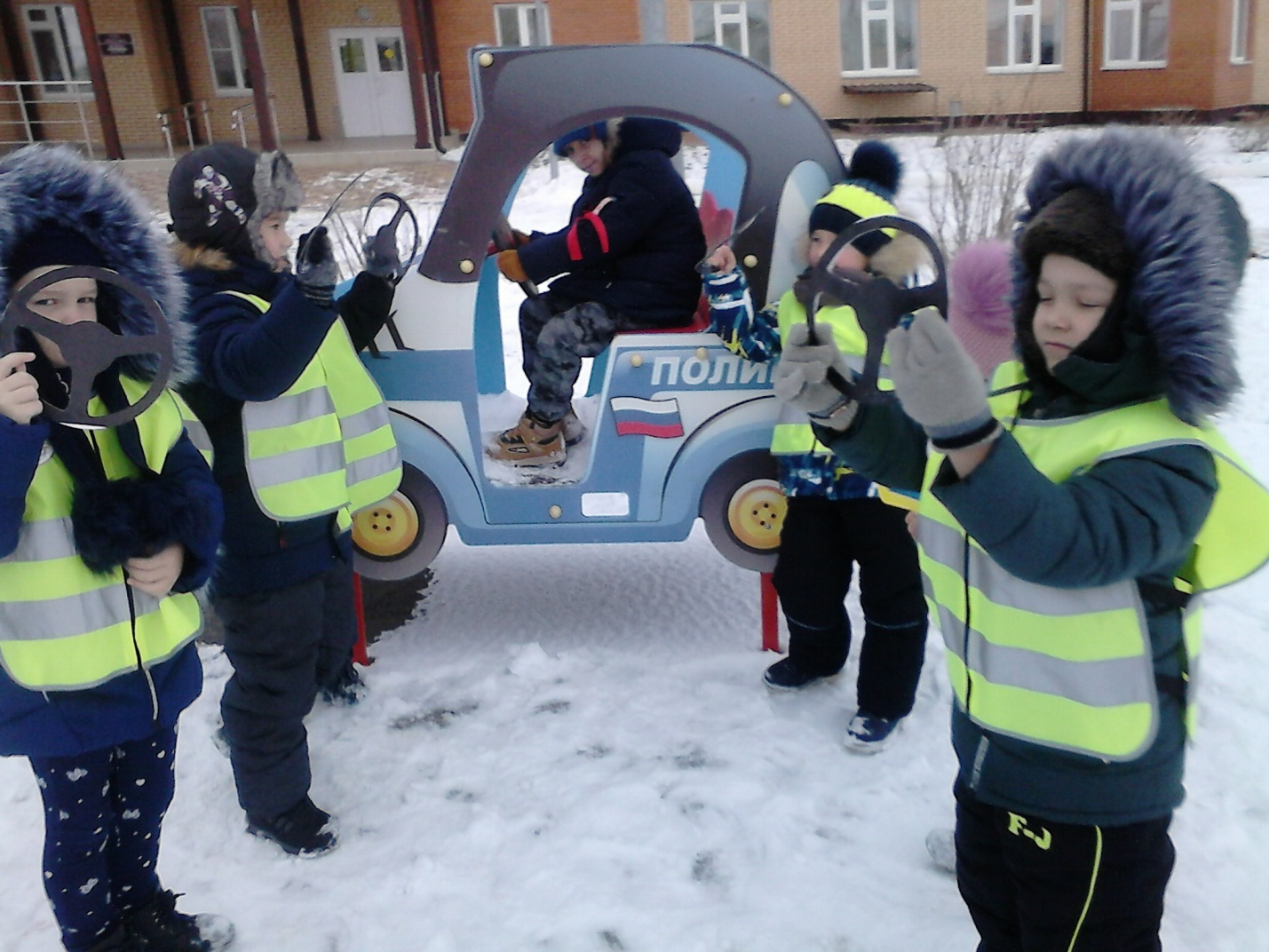 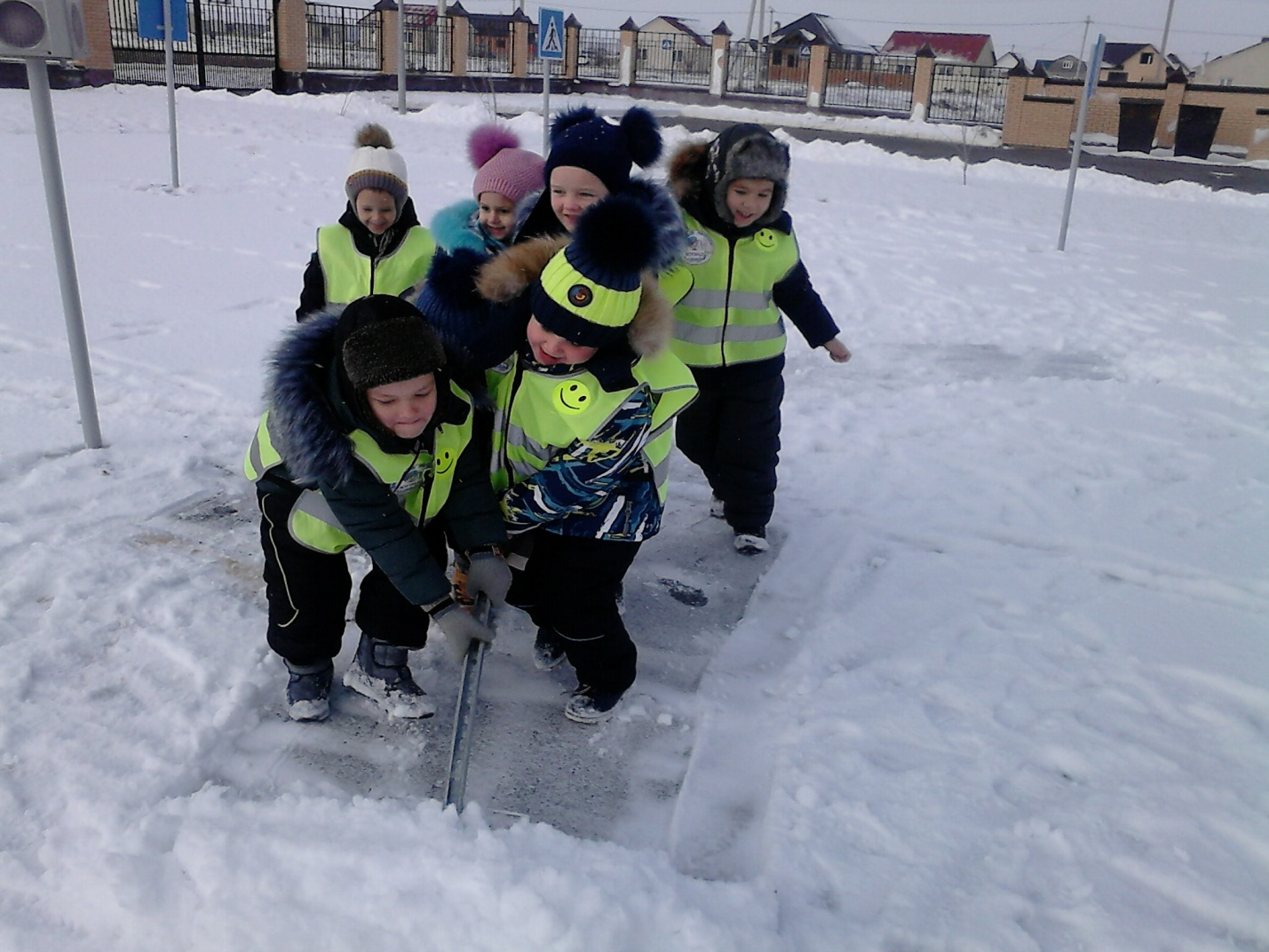 